EMBA – Fall 2019B5601: Strategic MarketingProfessors: 	Silvia Bellezza			Andrey Simonov				Uris 508 					Uris 524						sbellezza@gsb.columbia.edu			asimonov@gsb.columbia.edu	Office hours:               By appointment–schedule via email 			TAs:			Cluster E: 	Jennifer Sun, sunjennifer916@gmail.com 			Cluster M:  	Malek Ben Sliman, mbensliman20@gsb.columbia.edu COURSE DESCRIPTIONMarketing activity is at the core of operating a business. It provides the managerial focus to interact with customers and the source of intelligence about consumers, competitors, and the general environment.The first half of the course focuses on understanding customers and developing a marketing strategy. In order to make effective strategic decisions, managers must identify and measure consumers’ wants, assess the competitive environment, select the most appropriate customer targets and then develop marketing programs that satisfy consumers’ needs better than the competition. Further, marketing focuses on the long-run relationship of a company to its customers as well as short-run sales and profits.The second part of the course focuses on the decisions that managers make and the tools that they use to implement an effective marketing strategy. The attraction and retention of profitable customers must involve thoughtful and systematic consideration of the product or service being offered, the price, the distribution, and the communication.  Through class projects, hands-on group exercises, case studies, and class discussions, we will explore marketing strategy and its implementation through what is traditionally referred to as the “marketing mix.”  As we progress, it will become apparent that all of these decisions deeply are interwoven and that they must all be framed as part of an integrated marketing strategy.  Outline of the Course: 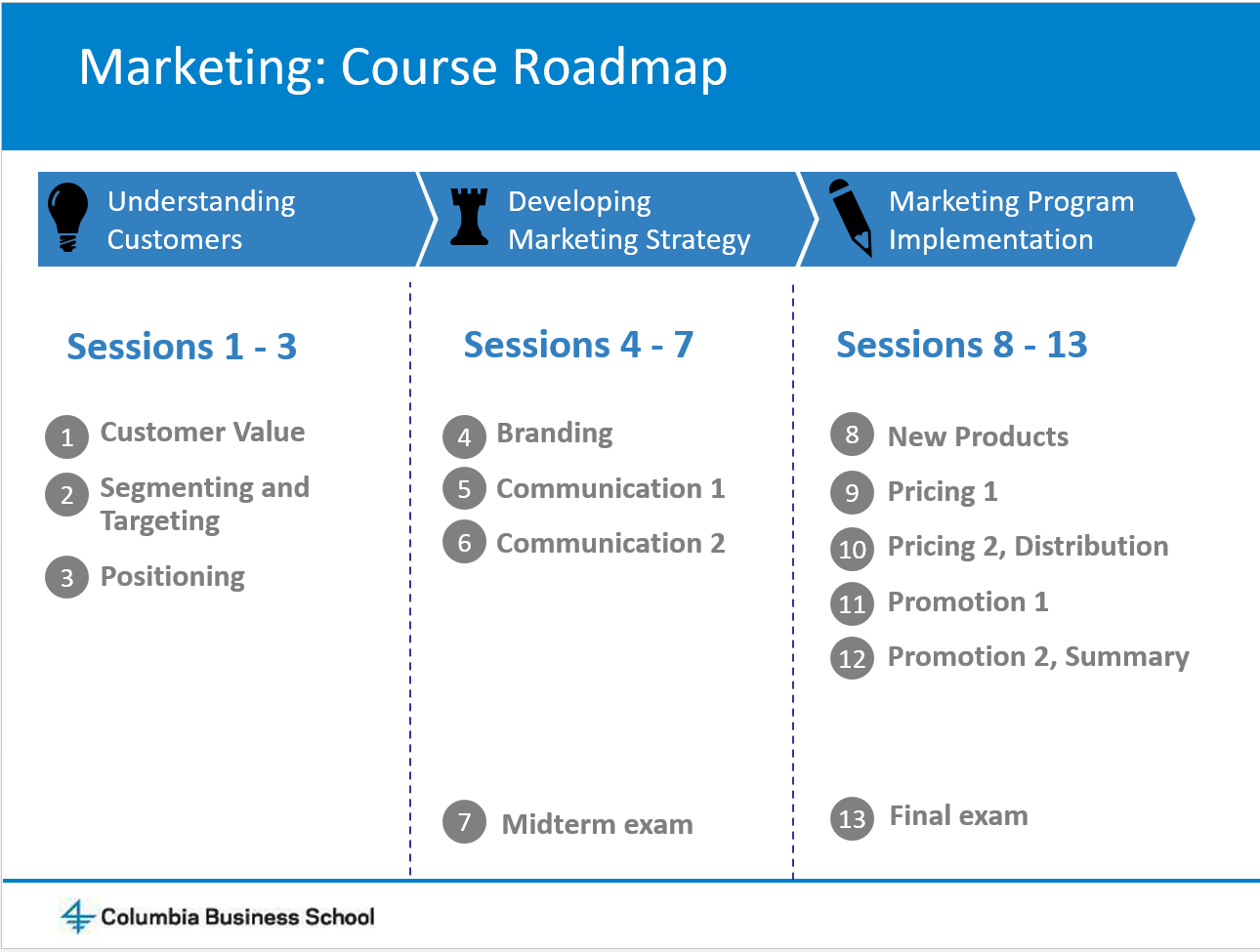 Course Objectives:B5601 is the core marketing course in the EMBA program at Columbia Business School. This course emphasizes the role of marketing in creating value for customers, which in turn leads to value for other stakeholders in a firm (e.g., owners, shareholders, employees). The main objectives of the course are to improve your ability to:Assess market opportunities by analyzing customers, competitors and the strengths and weaknesses of a company.Design effective marketing strategies to maximize a company’s chance of winning in the market. Develop and evaluate programs designed to implement marketing strategy. COURSE MATERIALRequired ReadingThe key resources for the course are: B5601 Readings and Case Packet Lecture notes will be distributed in the class and will be available on the Web site in Canvas.Optional ReadingWe will post on Canvas several optional readings (e.g., academic papers, magazine articles, book chapters) throughout the course. If you are interested in marketing books, as potential additional background reading, we suggest the following three books. The first two are relatively encyclopedic references: Capon, Noel, Managing Marketing in the 21st Century (2012, 3rd Edition), Wessex.Kotler, Philip and Kevin Keller, Marketing Management (2011, 14th Edition), Prentice Hall.The third emphasizes quantitative and financial aspects:Best, Roger J., Market-Based Management - Strategies for Growing Customer Value and Profitability (2012, 6th Edition), Prentice Hall.OVERVIEW OF CLASS SCHEDULE A. Understanding Customers and Developing StrategyProfessor Silvia BellezzaB. Marketing Implementation Professor Andrey SimonovReview sessions (Optional):STUDENT EVALUATION(1) Class Participation / Class PreparednessA large portion of the class time will be devoted to analyzing assigned cases, group discussion, and in-class exercises. You will work with your group in a number of in- and out-of-class exercises. We ask that you sit with your study group in class in order to enable quick break-out discussion for in-class exercises.Several criteria are considered when evaluating your class participation. Most important is the quality of the class participation. Sheer quantity is neither sufficient nor necessarily desirable. High quality class participation includes comments that add to our understanding of a situation. They go beyond mere repetition of case facts.High quality class participation can be supported with qualitative and/or quantitative analysis based on marketing theory and concepts.Your comments should take into account the comments and analyses of your classmates.  Participation should move our discussion forward. Finally, you need to be present in class in order to receive a strong class participation score.  Attendance is mandatory in accordance with EMBA program policy. A note on case discussions: The case method is one of the most effective means of sharpening your decision-making abilities. A case discussion requires that you be an active participant in resolving a marketing problem. The assigned cases are intended to give you practice in assembling data to support a decision. The discussion format provides you with an opportunity to argue your position and to learn from others by listening to their comments, analysis, and criticism. You will learn the most from the cases if you and your classmates prepare and participate fully. You all have different experiences, insights and opinions, and a great deal of what you will learn from the cases will be from each other. It is therefore essential that you be fully prepared for all the cases.  There will be a number of pre-class questions you are asked to answer via online surveys. These have to be completed individually and submitted before 8 am of the day of class. Many of the pre-class questions do not have a unique answer as they depend on how one interprets and uses the data and other information. Our expectation is that you would respond thoughtfully to the questions, giving reasonable justification for your answers. High quality pre-class responses are supported with qualitative and/or quantitative analysis based on logic and marketing concepts.(2) AssignmentsGroup assignments are to be done in your learning team. A clear typed-up copy (soft copy) should be submitted online in Canvas on the due date with the name of all team members clearly indicated. No late submissions will be accepted. The clarity of your presentation, reasoning, and analysis are extremely important for receiving full credit for your work. An assignment that is delivered to my snail-mail mailbox or to my office will not be accepted. You can e-mail your homework directly to your TA only under special circumstances.You are required to submit the following assignments:First Written Team Assignment – Customer Analysis and Segmentation/Targeting/Positioning Exercise	The assignment will be made available online.	Due by noon, October 14th – upload on Canvas. Second Written Team Assignment – Product Design Exercise	The assignment will be made available onl3ine.Due by 8:30am, November 23rd – upload on Canvas. (3) Midterm and Final ExaminationsThe midterm and final examinations will be designed to test your understanding of the topics covered in the lectures, readings, and exercises. The midterm will exam will cover the first half of the course and will be conducted in class on Saturday, October 19th. The final examination covers the second half of the course and will be conducted in class. The date is Saturday, December 7th.  The construction of reliable, discriminating and valid exams is a very difficult endeavor, and returning exams precludes the use of those test questions for many years. Since the primary goal of the exam in this course is to evaluate students’ knowledge, returning exams would make it more difficult for that goal to be achieved. Therefore, exams will be available in our offices for all of next semester. LAPTOP POLICYThe school laptop policy will be observed: laptops, tablets, cell phones, and any other electronic devices are strictly prohibited. Please print out whatever quantitative or qualitative analysis you have and bring it to class in order to facilitate discussion. HONOR CODEAt no time should you use lecture or case notes from previous sections of the course, nor should you violate the Columbia Business School Integrity Code (printed at the beginning of the readings packet) in any other way. COLUMBIA CORE CULTUREThe purpose of the Columbia Core Culture is to promote a consistent classroom environment of mutual respect, preparation and engagement. Our expectation of you in class is to be:  Present: Your success depends on being on time and present for the entire class every session.  Attendance will be part of your grade for class participation and students are expected to sit in their assigned seats.  Prepared: Bring your nameplate and complete any pre-work needed for class discussion.  Expect the professor to cold call in class.  Participating: Active participation calls for no electronic devices such as laptops, tablet computers, or smartphones during class, except when the professor tells you as part of in-class work.  TA office hours:By appointment–schedule via emailSessionTopicCase/ReadingsDue that daySession 1(Sept. 7) Understanding Customers:Customer ValueCases:Starbucks: Delivering Customer ServiceStarbucks in the New MillenniumPost-class reading: What’s a Customer WorthOnline surveySession 2(Sept. 8)Understanding Customers:Segmentation and TargetingCase: Chase Sapphire: Creating a Millennial Cult Brand Post-class reading: Rethinking MarketingHow Blockchain Can Help Marketers Build Better Relationships Online surveySession 3(Sept. 14)Understanding Customers:Positioning Case: Ombre, Tie-Die, Splat Hair: Trends or Fads? “Pull” and “Push” Social Media Strategies at L’Oréal Paris Post-class reading: Why Great Innovation Needs Great Marketing(1) Online survey(2) Tablet survey(3) CLV Concept CheckSession 4(Sept. 21)Developing Strategy: BrandingCase: Chateau Margaux: Launching the Third WinePost-class reading: Brands and Brand EquityGenerating Perceptual Maps from Social Media Data(1) Online survey(2) STP Concept CheckSession 5(Oct. 5)Developing Strategy: Communication 1Case: Can 3G Capital Make Burger King Cool Again? Post-class reading: Why Marketing Analytics Hasn’t Lived Up to Its PromiseOnline surveySession 6(Oct. 12)Developing Strategy:Communication 2 Review SessionCase:  Casper Sleep Inc.: Marketing the “One Perfect Mattress for Everyone”Post-class reading: Using Social Media Data to Track the Effectiveness of a CampaignOnline surveyOctober 14  First (group) assignment due at noonFirst (group) assignment due at noonFirst (group) assignment due at noonOctober 19 In-class Midterm Exam In-class Midterm Exam In-class Midterm Exam DatesTopicReadingsAssignments for classSession 7(October 26) Introduction to Marketing Implementation and New ProductsMini Case: Apple vs. Samsung: The $2 Billion CasePart 1: https://www8.gsb.columbia.edu/caseworks/RanKivetz/15300Part 2: https://www8.gsb.columbia.edu/caseworks/RanKivetz/15301Post-class reading: Finding your innovation sweet spotB5601 Math PrimerUnderstanding Conjoint Analysis in 15 MinutesA New Way to Gain Customer InsightsOnline survey Session 8(November 2)Pricing Case: The New York Times PaywallPost-class reading: Principles of PricingOnline survey Session 9(November 9)Pricing DistributionCase: Soren ChemicalPost-class reading: Trade Promotion: Essential to Selling through ResellersOnline survey Session 10(November 16)PromotionCase:  BBVA Compass: Marketing Resource AllocationPost-class reading:Marketing PromotionsOnline survey November 23		Third Assignment Due at 8:30am (Product Design Exercise)		Third Assignment Due at 8:30am (Product Design Exercise)		Third Assignment Due at 8:30am (Product Design Exercise)Session 11(November 23)PromotionCourse ReviewIn-class case (read before the class): - Mini Case: Bazaar.comDecember 7Final ExamTime: 1:00pm—4:00pmFinal ExamTime: 1:00pm—4:00pmFinal ExamTime: 1:00pm—4:00pmDate, Time , PlaceAgendaSaturday November 9th, time TBDConjoint analysis review sessionSaturday December 1st, time TBDFinal exam review sessionClass Participation / Class Preparedness20%IndividualFirst Assignment15%GroupSecond Assignment15%GroupMid-term examination25%IndividualFinal Examination25%Individual 